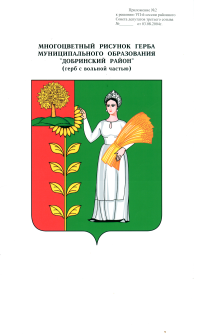 Липецкая областьДобринский муниципальный районСовет депутатов сельского поселения Каверинский сельсовет                                               65-я  сессия  V созываР Е Ш Е Н И Е                                                                                                                                                               05.08.2019г.                               с. Паршиновка                                    № 169-рсОб  избрании председателяСовета   депутатов сельского поселения Каверинский сельсовет                         Добринского муниципального района Липецкой области    Руководствуясь  частью 1 статьи 32  Устава сельского поселения Каверинский сельсовет  Добринского муниципального района Липецкой области, ст. 4 Регламента Совета депутатов сельского поселения Каверинский сельсовет Добринского муниципального района Липецкой области (принятый решением Совета депутатов сельского поселения Каверинский сельсовет № 168-рс от 05.08.2019г.), Совет депутатов сельского поселения   Каверинский сельсовет Р Е Ш И Л:      1. Избрать председателем   Совета   депутатов сельского поселения Каверинский сельсовет Добринского муниципального района Липецкой области,  – Романцова Александра Ивановича, 26.01.1977 г.р.,  старший инженер отдела технической поддержки № 4 ООО «Сбербанк Сервис».       2. Опубликовать настоящее решение   на официальном сайте органов местного самоуправления  сельского поселения Каверинский сельсовет в информационно-телекоммуникационной сети «Интернет».     3. Настоящее решение вступает в силу со  дня обнародования.Председатель Совета депутатов  сельского поселенияКаверинский сельсовет                                                               Д.И.Ширяев